Publicado en   el 26/06/2015 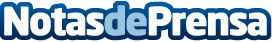 La “X Solidaria” mejora las vidas de las personas con problemas de adicciones y sus familiasDatos de contacto:Nota de prensa publicada en: https://www.notasdeprensa.es/la-x-solidaria-mejora-las-vidas-de-las Categorias: Solidaridad y cooperación http://www.notasdeprensa.es